Membership Confirmation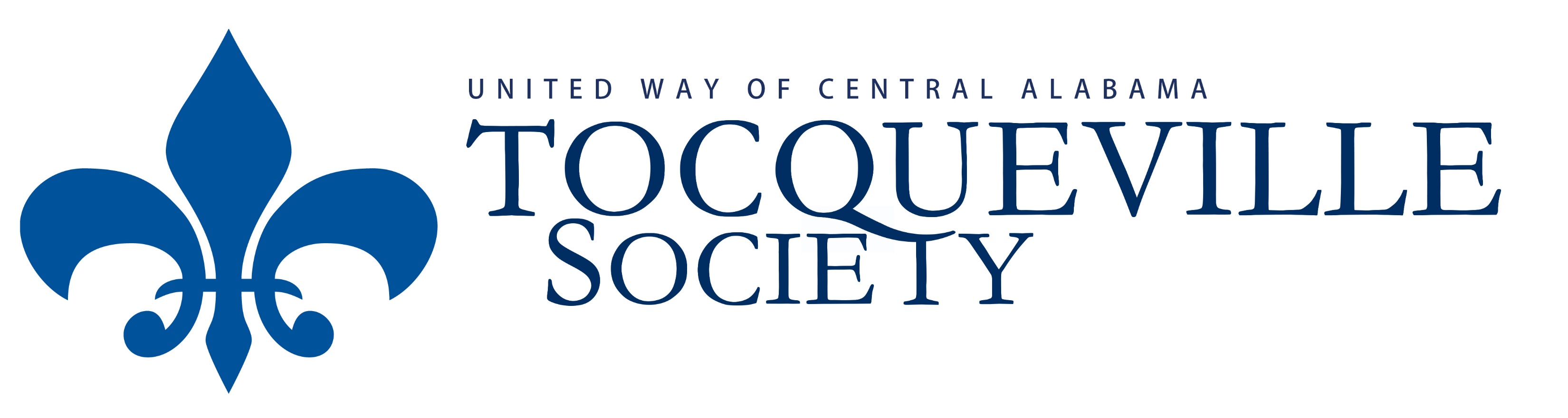 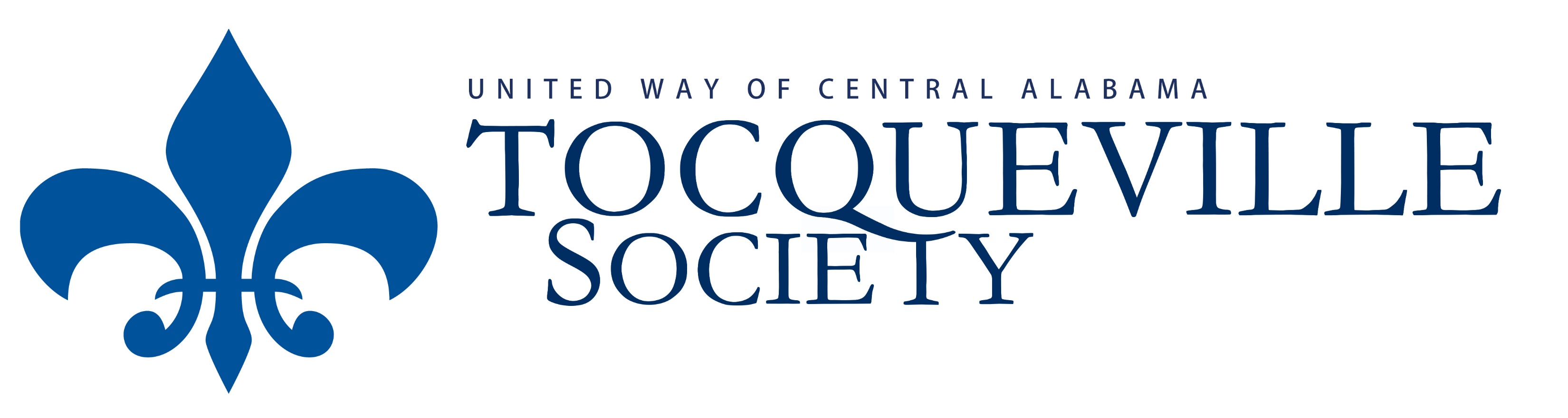 2018 – 2019 CampaignName:		Date: The membership shall be in the name of: Email address: Amount: Payment:(check enclosed)     Account number I intend to request funds through  This is not a pledgeEmployer Name: Special Donor Notes 